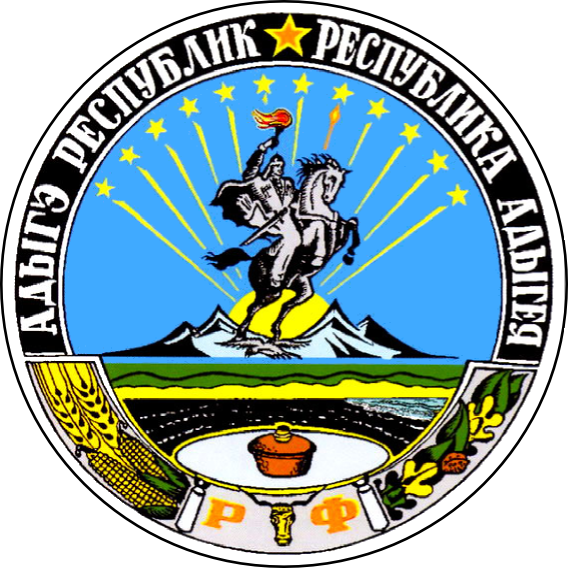 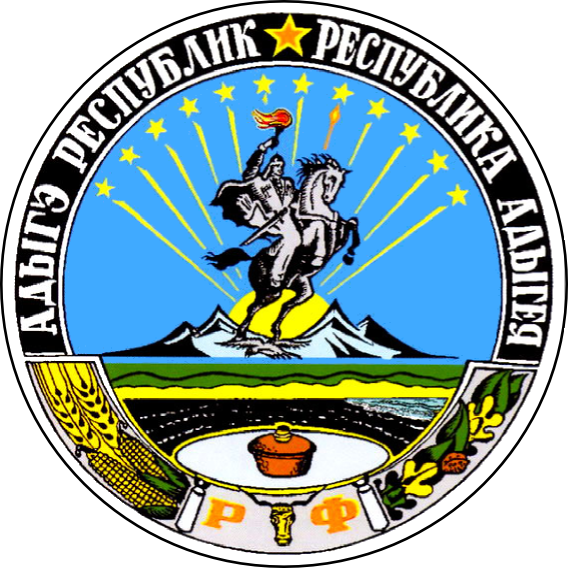 ПОСТАНОВЛЕНИЕ________________20__ года №_____а.КошехабльО ВНЕДРЕНИИ СИСТЕМЫ ОЦЕНКИ РЕГУЛИРУЮЩЕГОВОЗДЕЙСТВИЯ  НОРМАТИВНЫХ ПРАВОВЫХ АКТОВАДМИНИСТРАЦИИ МУНИЦИПАЛЬНОГО ОБРАЗОВАНИЯ «КОШЕХАБЛЬСКИЙ РАЙОН», ЗАТРАГИВАЮЩИХ ВОПРОСЫ ОСУЩЕСТВЛЕНИЯ ПРЕДПРИНИМАТЕЛЬСКОЙ И ИНВЕСТИЦИОННОЙ ДЕЯТЕЛЬНОСТИ             В соответствии с Указом Президента Российской Федерации от 07.05.2012 № 601 «Об основных направлениях совершенствования системы государственного управления», Законом РА от 18  декабря . № 366 «Об оценке регулирующего воздействия проектов муниципальных нормативных правовых актов, затрагивающих вопросы осуществления предпринимательской и инвестиционной деятельности», а также руководствуясь Уставом муниципального образования "Кошехабльский район»", Постановляю:Утвердить Порядок проведения оценки регулирующего воздействия проектов нормативных правовых актов администрации муниципального образования «Кошехабльский район», затрагивающих вопросы осуществления предпринимательской и инвестиционной деятельности в новой редакции (приложение №1). Утвердить Порядок проведения экспертизы  нормативных правовых актов администрации муниципального образования «Кошехабльский район», затрагивающих вопросы осуществления предпринимательской и инвестиционной деятельности в новой редакции (приложение №2). Руководителям структурных подразделений администрации МО «Кошехабльский район» обеспечить проведение оценки регулирующего воздействия проектов нормативных правовых актов администрации муниципального образования «Кошехабльский район», затрагивающих вопросы осуществления предпринимательской и инвестиционной деятельности в соответствии с порядками, утвержденными настоящим постановлением.Опубликовать настоящее постановление на официальном сайте администрации МО «Кошехабльский район».Настоящее постановление вступает в силу с 1 января 2017 года. Считать утратившим силу постановление главы администрации МО «Кошехабльский район» № 328 от 21.08.2015 года « О внедрении системы оценки регулирующего  воздействия проектов нормативных правовых актов администрации муниципального образования «Кошехабльский район», затрагивающих вопросы осуществления предпринимательской и инвестиционной деятельности».Контроль за исполнением настоящего постановления возложить на  заместителя главы администрации муниципального образования «Кошехабльский район» по экономике и социальным вопросам М.Р.Тугланову.И.О.Главы администрацииМО «Кошехабльский район»                                                                          Р.З.ЕмыковПроект вносит:Зав. Отделом экономическогоразвития и торговли								В.Б.МамижеваСогласовано:Зам. Главы администрациипо экономике и социальным вопросам                                                    М.Р. ТуглановаИ.О.Зав. Юридическим отделом						  Н.В.ОстапенкоУправляющий делами администрации                                                        Р.Ч. Хасанов.РЕСПУБЛИКА АДЫГЕЯАДМИНИСТРАЦИЯ Муниципального образования «КОШЕХАБЛЬСКИЙ РАЙОН»АДЫГЭ РЕСПУБЛИКМУНИЦИПАЛЬНЭ ОБРАЗОВАНИЕУ «КОЩХЬАБЛЭ РАЙОНЫМ» ИАДМИНИСТРАЦИЕ